Year 5 Home Learning for Week 29.06.20 - 03.07.20Keep posting your updates on Tapestry so that I can see your work and also see how you are. If you need anything you can contact me on there. Your work for this week is below. Have a great week!Miss Rooney:-)IMPORTANT JOB FOR YEAR 5 THIS WEEK You have been assigned a Reception pupil buddy. Important task for you to complete this week: You have been assigned a Reception buddy. I will send the name of your buddy via Tapestry over the weekend. They will be joining Buckstones Reception class in September. They will be feeling mixed emotions about starting and they have not really had a chance to have any settling in afternoons due to the circumstances. Task: It is your job to write them a welcome letter to introduce yourself to them so that they know they have a friend and buddy to help them settle into our school in September. In your letter, you should include simple words that they will easily understand. Introduce yourself and tell them a few things about yourself. Tell them a little bit about Buckstones and how exciting it will be for you to meet in September. Maybe add a few pictures and some colour.I think they will really appreciate your letter and will be very excited to meet you in September :-) A few points about your letter: 1. You can add the school address to your letter if you wish but please don't include your own address.Buckstones Primary School 
Delamere Avenue 
Shaw 
Oldham 
OL2 8HN2. Please send your letter to me via Tapestry so that I can print it out and post it to your buddy. They will be SO excited to receive some real post off their new Year 6 Buddy :-)3. Don't forget to make it easy enough for a Reception child to understand and if you are writing it to use your neatest clearest handwriting.4. Have fun! :-)Thank you Year 5!Monday 29.06.20Weekly Task: Read a book of your choice to tick off one of the reading challenges on the Year 5 Reading Challenge which is in the back of your journal. Remember to evidence your read via a photo or activity in your journal.Spellings/EnglishComplete the look cover, write, check spelling sheet (spelling sentences are for the English activity).Complete your spelling homework book as you normally do on a Monday each week so that you have an up-to-date record in that for future reference.Revision of common exceptions: Spellings From Home 29.6.20Make sure you understand the meaning of each word.Complete the activity on the back of the spelling sheet.  (this is attached to your spellings document).English activity: SPAG mat. Please choose the appropriate level of challenge.  Year 5 Summer Term 2 SPaG Activity Mats Mat 3 Year 5 Summer Term 2 SPaG Activity Mats Mat 4MathsPlay on TT Rockstars for 10 minutes. Login details are in your journals.Complete the Beat That Test below:Beat That Test 1Complete the arithmetic paper attached:Y5 Arithmetic Full Test 10  Don't forget, you can answer directly into your workbook if you do not have a printer.ReadingRead a book for 30 minutes. Please keep a log of the pages and the name of the book you read in your reading journals.There are also some stories you can listen to here: https://www.worldofdavidwalliams.com/elevenses-catch-up/MusicMrs Cermack has planned your music lessons using Charanga:Please try this address www.gmmusiconline.co.uk or simply type ‘gym music online’ into your search engine and it should pop up at the top of your page. An email has been/will be sent out with login details for Charanga and login details will also be on Tapestry. Please do not change your password. The lesson is below but the music is on there to listen to.Y5/6 Lockdown Blues lesson 3 CharangaWEEK 3 – What to do:1. EXPLORE
Use the Compose with the Song – Meet The Blues interactive resource to explore different melodic patterns.  Click on the letter i for instructions on how to use it (circled in green)2. COMPOSE
Using the above resource, create two melodies for your own Lockdown Blues: Melody A and Melody B to be used for the AAB patterned lyrics you have already composed. Read Composing Melodies - Guide for a step by step guide.PEPE options:Option 1:Real PE at home – online learning resourcesThis includes a programme for children in Key Stage 2, with daily and weekly guidance provided for both programmes (starting from this week) in addition to an option to choose your own themes and activities.The website address is: home.jasmineactive.comUsernames and passwords have been emailed via parentmail. Option 2: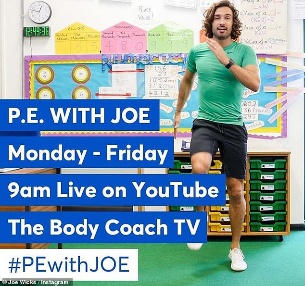 Find Joe on the channel above. There are various kids channels on this channel as well.Option 3: Change4Life also have some videos that are suitable for children.Option 4: You could create a dance routine to one of your favourite songs and perform the dance to your family or participate in another form of exercise with your family.Option 5: New to the school website are 'Dance Videos with Mrs K'. Go to 'School Life' on the school website and you will find the link in there.Tuesday 30.06.20 SpellingsComplete the look cover write check sheet for your spellings.Spellings From Home 29.6.20EnglishPlease complete the following. Start with comprehension questions and then work through the word and sentence questions if you get time: Ramayana Comprehension And English ActivitiesMathsPlay on TT Rockstars for 10 minutes. Login details are in your journals.Complete the Beat That Test attached below:Beat That Test 2This knowledge mat may help you this week: Converting Measures Knowledge MatLook at this ppt first and then have a goat the activity sheet below:Lesson Presentation Inches And CentimetresDifferentiated Units Of Length Activity SheetReadingRead a book for 30 minutes. Please keep a log of the pages and the name of the book you read in your reading journals.There are also some stories you can listen to here: https://www.worldofdavidwalliams.com/elevenses-catch-up/GeographyLook at the attached ppt.Os Map Symbols And Grid RefsActivity: 4 Fig SheetsPESee Monday for a selection of ideas and links.Wednesday 1.7.20SpellingsComplete the look cover write check sheet for your spellings. We usually do a mock test on Weds too so you could ask someone to test you or use the look, cover, write check sheet. Don't forget to record your result.Spellings From Home 29.6.20EnglishAct the story of Rama and Sita out by using your most expressive voices. You could also answer the comprehension questions to ensure that you have a clear understanding of the story. Rama And Sita Playscript ComprehensionMathsPlay on TT Rockstars for 10 minutes. Login details are in your journals.Complete the Beat That Test.Beat That Test 3Lesson Presentation Pounds, Ounces And GramsDifferentiated Units Of Mass Activity SheetReadingRead a book for 30 minutes. Please keep a log of the pages and the name of the book you read in your reading journals.There are also some stories you can listen to here: https://www.worldofdavidwalliams.com/elevenses-catch-up/FrenchFrench:1. Complete this activity sheet on big numbers French Big Numbers. Here is a video to remind you if needed: https://youtu.be/ZDTcrb0szSo2. Have a conversation with someone else using the prompt sheet and fill in the blanks with the items in from shop: French Shopping ConversationPESee Monday for a selection of ideas and links.Thursday 2.7.20SpellingsComplete the look cover write check sheet for your spellings.Spellings From Home 29.6.20EnglishYou are going to look at playscripts today and will start drafting a scene from the Rama an Sita story.Task 1: Before you start, check your understanding of Rama and Sita activity sheet: Check Your Understanding Of The Story Rama And SitaIt will serve as a useful, brief story reminder.Task 2: Look at play script ppt and start drafting your own play script for one of the scenes in Rama and Sita. I would rather you concentrated on just one scene in order to make sure all of the features are included: scene, setting, characters, stage directions and dialogue.Ppt How To Write A PlayscriptThis sheet will help you to structure your work: Play Script Writing TemplateDon't forget to write in present tense and that there is no need for inverted commas for a playscript.(There is a checklist attached to Friday's English which may help).MathsPlay on TT Rockstars for 10 minutes. Login details are in your journals.Complete the Beat That Test attached below:Beat That Test 4Lesson Presentation Pints And LitresDifferentiated Units Of Volume And Capacity Activity SheetsReadingRead a book for 30 minutes. Please keep a log of the pages and the name of the book you read in your reading journals.There are also some stories you can listen to here: https://www.worldofdavidwalliams.com/elevenses-catch-up/DTDT: https://www.bbc.co.uk/bitesize/articles/zrn6pg8The work of Isambard Kingdom Brunel on structures.Task: Watch the two video clips demonstrating how to make a structure stronger and the work of Isambard Kingdom BrunelTask: Using materials from around the house, have a go at building your own bridge.It needs to be strong enough to hold up a toy vehicle, so think about what you have learnt about strong shapes and structures and add this into your design.Plan, test and evaluate your bridge using the following worksheet from Twinkl: DT Design A Bridge And Test It OutPESee Monday for a selection of ideas and links.Friday 3.7.20SpellingsComplete the look cover write check sheet for your spellings. It is test day too so if someone can test you- brilliant.Spellings From Home 29.6.20EnglishTask: Finish your play script scene for Rama and Sita. Use this checklist to check your work once you have finished: Writing A Play Script ChecklistHave some fun and test your playscript out by reading it aloud. You could act it out with a member of your family.MathsPlay on TT Rockstars for 10 minutes. Login details are in your journals.Complete the Beat That Test attached below:Beat That 5Round the week off by testing your knowledge of imperial measurements: Multiple Choice Imperial Measures QuestionsReadingRead a book for 30 minutes. Please keep a log of the pages and the name of the book you read in your reading journals.There are also some stories you can listen to here: https://www.worldofdavidwalliams.com/elevenses-catch-up/RERE: Reflect on the work we have been completing over the last few weeks on pilgrimages from different Religions.Questions to consider:Why do people make pilgrimages?What is similar about the pilgrimages you have been learning about?What are the differences between the pilgrimages you have been learning about?What are the benefits for making a pilgrimage?Do all pilgrimages have to be religious?Would you like to go on a pilgrimage one day?PSHESend your buddy letter into school so that we can pass it on to your Reception buddy :-)Golden TimePESee Monday for a selection of ideas and links.